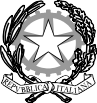 Ministero dell’Istruzione, dell’Università e della RicercaUfficio Scolastico Regionale per il LazioIstituto Statale d’Istruzione Superiore “VIA DELL’IMMACOLATA 47”Via dell’ Immacolata, 47 - 00053 Civitavecchia (RM) Dis. 29 Tel. 06121124295 - Fax 0766500028email: rmis10100r@istruzione.itpec:rmis10100r@pec.istruzione.itSINTESI PIANO OFFERTA FORMATIVA A.S. …..…../……….SINTESI PROGETTO/ATTIVITA' – Sezione 1 – DescrittivaDenominazione progetto:  	Responsabile progetto (massimo un nominativo)  	Obiettivi (Descrivere gli obiettivi misurabili che si intendono perseguire, i destinatari a cui si rivolge, le finalità e le metodologie utilizzate).Descrizione e Durata (Descrivere l’arco temporale nel quale il progetto si attua, illustrare le fasi operative individuando, in via presuntiva, le attività da svolgere in un anno finanziario (solare) separatamente da quelle da svolgere in un altro).ATTIVITÀ previste nel periodo settembre - dicembreATTIVITÀ previste nel periodo gennaio - agostoAllegare ev. calendario dettagliato:Risorse umane (Indicare i profili di riferimento dei docenti, dei non docenti e dei collaboratori esterni1 che si prevede di utilizzare. Indicare i nominativi delle persone che ricopriranno ruoli rilevanti. Separare le utilizzazioni per anno finanziario (solare)).(*) Docente, Ass.te amm.vo, Coll.re Scol.co, ecc. (**) relatore, coordinatore, ecc.1	Nel caso il progetto preveda prestazioni di esperti esterni, agli stessi va fatta compilare la scheda allegata.Cognome e nome docenti interni e/o personale A.T.A.coinvolti nelprogettoAnno solareAnno solareQualifica (*)Qualifica (*)Natura incarico (**)Natura incarico (**)Stima in oreStima in oreOREpersonale ATAOREpersonale ATAn° Ore Non Frontali€ 17,50n° Ore Frontali€ 35,00COSTOtotale.Ris. segre.Ris. segre.Oneri scuola 24%Oneri scuola 24%Ris. segre.Ris. segre.IRAP 8,50%IRAP 8,50%TOTALE COSTOTOTALE COSTOCognome e nome consulenti e/o esperti esterni, e/o Enteore previsteCosto orario* (Fare riferimento alregolamento deliberato dal Consiglio Istituto)Recapito telefonico